Apply Now!Modis & Formula E Innovation Manager ChallengeModis and Formula E are working together to offer a once-in-a-lifetime opportunity to experience working with two world renowned brands. The opportunity The Formula E team needs a dynamic individual to help build the Championship’s future operations platform. This six-month assignment will see the successful candidate work across all in-house technical departments, designing and testing their online operations architecture. During your assignment you will be reporting to the Head of Technology and you’ll be tasked with shaping and building a platform the entire Championship will run on. Could it be you? To be considered you will have a good understanding of computer science and the stakeholder management skills to connect people from different departments, while a passion for motor sports and technology is a must. Entry dates to apply for this opportunity runs from 15th May – 1st July The 6 month contract runs from September 1st  2018 - February 28th 2019 You will be based in the London office with 25% travel required  English fluency both written and spoken is essential What Modis offers: Competitive renumeration package  Relocation assistance and expenses Exposure to some of the worlds best entrepreneurs and sports technology professionals Take the exciting step We’ve set up three assessment Q&A’s for you to complete. Each interactive task takes between 5-15 minutes and are based on your numerical aptitude, logical thinking and behaviour heuristics. Remember applications close on 1st July Do you need more information? Check out the Frequent Asked questions http://www.modis.com/faqs/  If you have questions or issues during the assessment please contact directly modis@cut-e.com If you have questions about the process or the job please contact innovationmanager@modis.com APPLY NOW http://www.modis.com/innovation-manager/  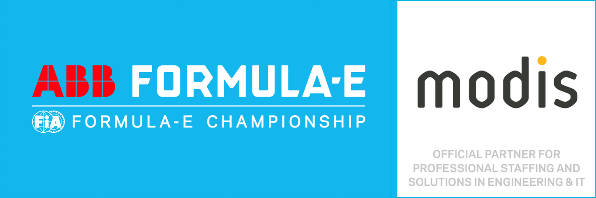 